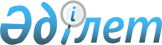 Об Омарове М.Е.Постановление Правительства Республики Казахстан от 4 февраля 2012 года № 206

      Правительство Республики Казахстан ПОСТАНОВЛЯЕТ:



      назначить Омарова Мурата Ескельдиновича заместителем Председателя Агентства Республики Казахстан по делам спорта и физической культуры, освободив от должности вице-министра туризма и спорта Республики Казахстан.      Премьер-Министр

      Республики Казахстан                       К. Масимов
					© 2012. РГП на ПХВ «Институт законодательства и правовой информации Республики Казахстан» Министерства юстиции Республики Казахстан
				